№ 01-ДКК/667-вн от 14.07.2021_______________№________________                                    Нұр-Сұлтан қаласында «Құрбан айт» мұсылман мерекесін тойлау күндеріндегі шектеу іс-шаралары туралыҚАУЛЫ           14 шілде  2021 года                                                         Нұр-Сұлтан қаласыМен, Нұр-Сұлтан  қаласының  Бас  мемлекеттік санитариялық дәрігері С. Бейсенова, «Халық денсаулығы және денсаулық сақтау жүйесі туралы» Қазақстан Республикасы Кодексінің 9, 36, 102, 104, 107 баптарына сәйкес, халық арасында коронавирустық инфекциямен сырқаттанушылықтың өсуі мен сақталып отырған жоғары деңгейін ескере отырып ҚАУЛЫ ЕТЕМІН:1. Нұр-Сұлтан қаласының тұрғындары мен қонақтары келесі талаптарды сақтауды жалғастырсын:1.1. «Құрбан айт» мерекесіне арналған бұқаралық іс-шараларды өткізуге және қатысуға, оның ішінде үйде де өткізуге тыйым салу.2. Нұр-Сұлтан қаласының әкімдігіне, Нұр-Сұлтан қаласының кәсіпкерлер палатасына (келісім бойынша), Нұр-Сұлтан қаласының діни істері басқармасына, Нұр-Сұлтан қаласының діни бірлестіктерінің басшыларына, Нұр-Сұлтан қаласының санитариялық-эпидемиологиялық бақылау департаментінің аудандық басқармаларының басшыларына:2.1. мешіттер аумағында ашық ауада өткізілетін іс-шараларды қоса алғанда, бұқаралық іс-шараларды, оның ішінде «Айт намазы» ұжымдық намазын өткізуге тыйым салу;2.2. құрбандық шалу рәсімін онлайн режимінде (qurban2021.kz сайты арқылы) күшейтілген санитариялық-эпидемияға қарсы, санитариялық-профилактикалық іс-шараларды сақтай отырып, адамдардың жаппай жиналуын болдырмай, міндетті түрде бетперде кию мен әлеуметтік қашықтықты сақтай отырып, арнайы бөлінген орындарда (сою пункттерінде) ұйымдастыру және өткізу.3. Нұр-Сұлтан қаласының ішкі саясат басқармасы:3.1. қоғам мен мемлекеттің, адамның қауіпсіздігін қамтамасыз етуге бағытталған қабылданатын шешімдердің маңыздылығы мен өмірлік қажеттілігін түсіндіру, қабылданатын шаралар туралы бұқаралық ақпарат құралдарында, әлеуметтік желілерде және мессенджерлерде ақпараттық сүйемелдеу жүргізуді қамтамасыз етсін;3.2. осы Қаулыны барлық мүдделі мемлекеттік органдардың, ұйымдардың, кәсіпкерлік субъектілерінің және қала тұрғындарының назарына жеткізсін.4. Нұр-Сұлтан қаласының санитариялық-эпидемиологиялық бақылау департаментінің аудандық басқармалары, Нұр-Сұлтан қаласының полиция департаменті, Нұр-Сұлтан қаласының аудандық әкімдіктері осы Қаулының орындалуына күшейтілген бақылауды қамтамасыз етсін.5.  Осы қаулы қол қойылған күннен бастап күшіне енеді.Нұр-Сұлтан қаласыныңБас мемлекеттіксанитариялық дәрігері                                                 С. Бейсенова ПостановлениеОб ограничительных мероприятиях в дни празднования мусульманского праздника «Құрбан айт» в городе Нур-Султан14 июля 2021 года                                                                  г. Нур-СултанЯ, Главный государственный санитарный врач города Нур-Султан Бейсенова С.С., в соответствии со статьями 9, 36, 102, 104, 107 Кодекса Республики Казахстан «О здоровье народа и системе здравоохранения», с учетом роста и сохраняющегося высокого уровня заболеваемости коронавирусной инфекцией среди населения,  ПОСТАНОВЛЯЮ: 1. Жителям и гостям города Нур-Султан строго соблюдать следующие требования:1.1. запрет на проведение и участие в массовых мероприятиях, посвящённых  празднованию «Құрбан айт», в том числе на дому.2. Акимату города Нур-Султан, Палате предпринимателей города Нур-Султан (по согласованию), Управлению по делам религий города Нур-Султан, руководителям религиозных объединений города Нур-Султан, руководителям районных управлений Департамента санитарно-эпидемиологического контроля города Нур-Султан обеспечить:2.1. запрет на проведение массовых мероприятий, в том числе коллективной молитвы «Айт намаз»,  включая мероприятия на открытом воздухе на территории мечетей; 2.2. организацию и проведение обряда жертвоприношения в режиме онлайн (через сайт qurban2021.kz), в специально отведенных местах (убойных пунктах) с соблюдением усиленных санитарно-противоэпидемических, санитарно-профилактических мероприятий, социальной дистанции и обязательным ношением масок, исключив массовое скопление людей.3. Управлению внутренней политики города Нур-Султан: 3.1. обеспечить проведение информационного сопровождения в средствах массовой информации, социальных сетях и мессенджерах о принимаемых мерах, объяснить важность и жизненную необходимость принимаемых решений, направленных на обеспечение безопасности человека, общества и государства;3.2. довести настоящее Постановление до сведения всех заинтересованных государственных органов, организаций, субъектов предпринимательства и населения города.4. Районным управлениям Департамента санитарно-эпидемиологического контроля города Нур-Султан, Департаменту полиции города Нур-Султан, районным акиматам города Нур-Султан обеспечить усиленный контроль за исполнением настоящего Постановления.5. Настоящее постановление вступает в силу со дня подписания.Главный государственный санитарный врач г. Нур-Султан                                            С. БейсеноваСогласовано14.07.2021 20:35 Даулетбаева Айнур Сайлауовна14.07.2021 20:35 Калиева Гульнара Амангельдыевна14.07.2021 20:36 Шагалтаева Айгул КошмухамбетовнаПодписано14.07.2021 20:37 Бейсенова Сархат СагинтаевнаҚазақстан  Республикасы Денсаулық сақтау МинистРлігі «САНИТАРИЯЛЫҚ-ЭПИДЕМИОЛОГИЯЛЫҚ БАҚЫЛАУ КОМИТЕТІНІҢ НҰР-СҰЛТАН ҚАЛАСЫНЫҢ САНИТАРИЯЛЫҚ-ЭПИДЕМИОЛОГИЯЛЫҚ БАҚЫЛАУ ДЕПАРТАМЕНТІ»  республикалық мемлекеттік мекеме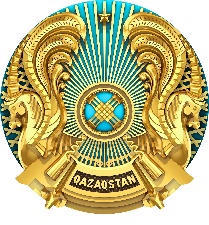 Республиканское государственное учреждение«ДЕПАРТАМЕНТ САНИТАРНО-ЭПИДЕМИОЛОГИЧЕСКОГО КОНТРОЛЯ ГОРОДА НУР-СУЛТАНА КОМИТЕТА САНИТАРНО-ЭПИДЕМИОЛОГИЧЕСКОГО КОНТРОЛЯ МИНИСТЕРСТВА ЗДРАВООХРАНЕНИЯ РЕСПУБЛИКИ КАЗАХСТАН» МинистерствА здравоохранения Республики Казахстан010000, Нұр-Сұлтан қаласы, Есіл ауданы,             Достық көшесі,13/3 ғимараттел: +7(7172) 57-60-51, 57-60-59010000, город Нур-Султан, район Есиль, улица Достык, здание 13/3тел: +7(7172) 57-60-51, 57-60-59